PRESENTATIONCONTENTOVERALL PROGRESSAdditional comments:3rd Year Project Results Presentation | 
OC Feedback Form3rd Year Project Results Presentation | 
OC Feedback Form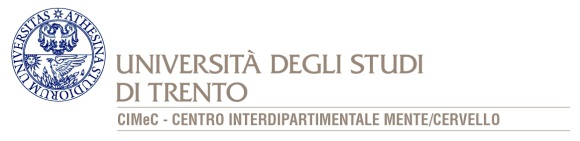 Doctorate in Cognitive and Brain SciencesDoctorate in Cognitive and Brain SciencesDate:
Presenter/ name student:Feedback provided by:Overall impression:
poor1. 2. 3. 4. 5. goodPowerpoint:
unclear1. 2. 3. 4. 5. effectiveDelivery:
unclear1. 2. 3. 4. 5. effectiveMain question:
unclear1. 2. 3. 4. 5. clearLogic:
unclear1. 2. 3. 4. 5. clearMethods:
unclear1. 2. 3. 4. 5. clearResults:
unclear1. 2. 3. 4. 5. clearConclusions:
unclear1. 2. 3. 4. 5. clearIs the amount of work fitting for the current stage in graduate program?
insufficient1. 2. 3. 4. 5. sufficientVisibility of clear experimental or analysis plan for the next 12 months
unclear1. 2. 3. 4. 5. clearImpression student is on track to finish with sufficient material?
low uncertainty1. 2. 3. 4. 5. high certaintyDegree of apparent risk in future planned studies
low 1. 2. 3. 4. 5. high